TENDER NOTICE NO.350/2018OF TENDER FORM RS 0/-)Issue Date: 02-07-2018						    Closing Date: 24-07-2018/201Terms & Conditions shall be as under:Quotations shall be accepted only on Tender Document to be collected from our Purchase section on deposit of Rs.1000/- cash (bank receipt available from PITAC cash section) as Tender Fee (Non Refundable) at NBP PCSIR Branch, Lahore during working hours. The Bidders are required to quote for items mentioned in the list given in the Tender Document. Detailed Technical specifications are available in Annexure – 01 of Tender Document.The earnest money at the rate of 5% of the total Quoted value in the shape of deposit at call or a bank guarantee issued by a scheduled bank in the name of Director General PITAC, Lahore must accompany with the offer Tender, without earnest money will be rejected.  Bidding will be conducted under National Competitive Bidding Procedure as per the provisions of Public Procurement Rules-36(b) single stage, two envelopes procedure-(PPRA-2004-2010). The quotation in sealed envelope should reach to Dy. Director Purchase PITAC, Lahore on or before the above mentioned Receiving Date at 11:00 AM, Technical bids will be opened on the same day at 11:30 AM. Financial bids of the qualifying bidders will be opened later on, date will be communicated to the technically qualified firms.The bid of any bidder shall be declared non-responsive if he is found involved in litigation with any government or semi-government department. Tender No. should be mentioned on the envelope.Rates should be inclusive of all government Taxes. Tax exempted items should be clearly mentioned.The bidder will provide training manuals and hands-on-training of equipment to PITAC officials at PITAC HQ; Lahore.Minimum 02 years spare parts and service warranty will be responsibility of the bidder.Bidder must have authorized dealership certificate & brochures for the imported Trainers.Options are not allowed against any items. Submit a separate bid in case of options.Government Taxes will be deducted at the time of payment as per Government prescribed rates.PITAC reserves the right to reject all bids as per rule 33 PPRA 2004.Quoted rates/price shall remain valid for a period of 3 months.The bidders will attach their respective valid copies of NTN and Previous Experiences. Purchase/ Work Order will be placed to bidder on lowest item rates.The firm has to submit an affidavit being not blacklisted from any Department.Further, personal convincing, recommendation or unauthorized practices for getting the Contract, will also disqualify the bidders. Delivery of items shall be made at PITAC Store Section, Lahore.Total payment will be made after the delivery of all items. If any clarification is required, the query may be sent to the Deputy Director Purchase through registered courier, e-mail or fax, at least 07 days prior to the date fixed for submission of bids. All replies to the queries or addendum etc. shall be considered part of the bidding documents and should be signed and submitted along with the Bid.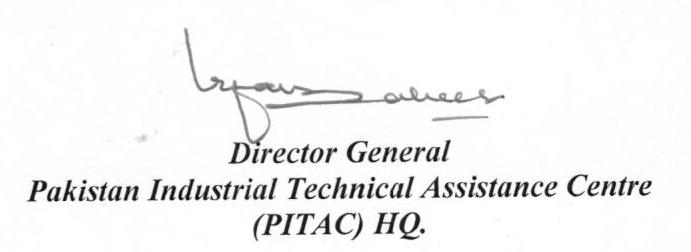 PAKISTAN INDUSTRIAL TECHNICAL ASSISTANCE CENTRE (PITAC)234 – Ferozepur Road Lahore – 54600PABX:042-99230702,99230699 FAX:042-99230589Email: info@pitac.gov.pk URL:www.pitac.gov.pkMinistry of Industries & Production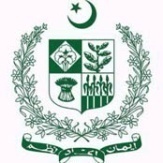 S. No.DescriptionQty.1.CENTRIFULAGAL FAN & DUCTING TRAINER01 No.2.REFRIGERATION & AIR CONDITIONING ELECTRICAL CONTROL TRAINER01 No.3.AIR CONDITIONING LABORATORY TRAINER with SCADA 01 No.4Tube cutter	 (Small & big)02+02 No.5Pinch off tools  02 No.6Hack saw (1.5 “)02 No.7Chisels (size 3 ft)05 No.8 Pliers (STD)05 No.9Snipers02 No.10Calipers05 No.11Measuring taps (16 ft)	05 No.12Packing gland wrench01 No.13Multi meters (UNI-T)02 No.14Absolute vacuum pump (2 cfm)01 No.15Pulley Pullers01 No.16Tap, dies and reamer01 No.17Tachometer02 No.18Clamp Meter (UNI-T)	03 No.19Flaring tools (set)04 No.20Tube benders (spring type) (3/4, 5/8, 1/2, 1/4) 01 each size04 No.21Files sets (Flat, Half round, Round, tri-angle & square) (1/2 ft size)02 No.22Hollow punch set   02 No.23Spanners set, Double end type (mm & Inches type (std size 3, mm size 2)03+02 No.24Pipe wrench 12” & 24”      (01 each)01+01 No.25Scissors (tailor use type)05 No.26Wire brushes   (long handle)05 No.27Ratchet spanners (1.5 ft wrench)         02 No.28Soldering Iron (75 Watt)  02 No.29Thermometers (Fahrenheit & Celsius) ( 3 F + 3 C )03+03 No.301000 volt Magger (insulation tester)01 No.31Pressure gauges (High pressure & compound gauge with Valve)   05 No.32Pipe cutter05 No.33Leak detectors (electronic)02 No.34Leak detectors Halide torch02 No.35Humidistat (ordinary)01 No.36Air velocity meters	02 No.37Swaging tool set (Hammering types)04 No.38Hammers (500 GMs.)  05 No.39Screw drivers kit05 No.40Allen key set (2 in mm & 3 in Standard size)05 No.41Charging Lines (Std size)02 No. 42Gas Charging adopter05 No.43Ladders folding type (08 & 12 ft )02+02 No.44Oxygen cylinder with big regulator 01 No.45Riveting Gun02 No.46Steel Ruler05 No.47Sling Psycho meter (Hygrometer)01 No.48Capillary tube cleaner	02 No.49Oil pressure switch03 No.50Fins straightening comb05 No.51Sprit level  02 No.52Tin Cutter	05 No.53Blow Torch with pipe (20 ft Std Size)             01 No.54Dissolve Acetylene (D.A) Cylinder with regulator    01 No.55Vacuum Cleaner01 No.56Vernier Caliper small01 No.57Nitrogen cylinder with 2 stage regulator01 No.